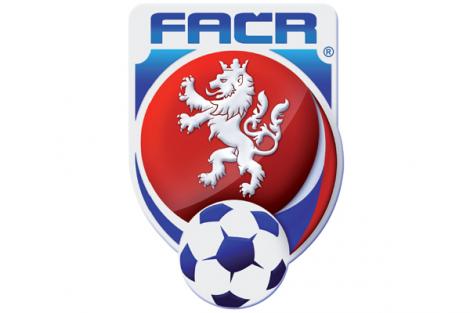 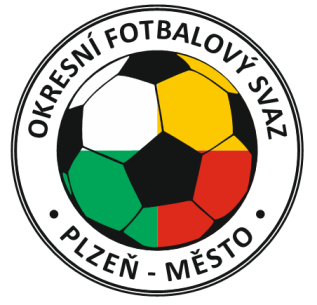 Vážení sportovní přátelé,vzhledem k nedostatečné kapacitě restaurace Péčko jsme byli nuceni zajistit větší prostory ke konání ŘVH.Řádná valná hromada OFS PM se bude konat v aule Gymnázia Plzeň, Mikulášské nám. 23, Plzeň od 17,00 hod. ve čtvrtek 18.března 2021v návaznosti na poslední pravidla Vlády si vás dovoluji informovat, že Usnesení č. 216 týkající se krizového opatření o omezení volného pohybu i nadále obsahuje výjimku pro konání valných hromad OFS v obci jejich sídla. Ty proto budou i nadále probíhat v rozsahu následujících povinností (mj. Zprávy GS_58_2021):všichni účastníci VH jsou povinni mít po celou dobu účasti na VH nasazenou zdravotnickou obličejovou masku nebo respirátor či polomasku bez výdechového ventilu s filtrační účinností minimálně FFP2, KN95 nebo N95,rozestupy mezi jednotlivými účastníky VH musí být alespoň 2 metry,každý účastník musí mít negativní test na covid-19, přičemž postačí test antigenní, který byl proveden nejvýše před 3 dny.Dle sdělení GS  potvrzení o očkování je dostatečnéK bodu 3. Vám tímto sdělujeme, že ten kdo nemá zatím zajištěn antigenní test, bude si jej moci nechat udělat přímo v budově Gymnázia Plzeň a to  od 16,15 hod.Procedura trvá cca 15 minut. Test hradí zdravotní pojišťovna nebo bude popř. na náklady OFS PM.Zájemce prosím o zaslání údajů viz níže na mail Kuby Hačky -  jakub.hacka@gmail.com  dopředu pro rychlou administraci.Jméno, příjmení :rodné číslo :Zdravotní pojišťovna :bydliště : MANDÁT - Delegační lístek je na webu OFS PM (původní delegace jsou také platné - budeme je uznávat )V pátek 12.3.2021 byla uzavřena kandidátní listina ŘVH OFS PM  Kandidáti :na předsedu OFS (1) : Ing. Milan Froněkdo VV OFS PM     (6): Ing. Jiří Bednář, Milan Buša, Mgr. Jakub Hačka, Mgr. Jaroslav Kovařík, Lukáš Kříž, Michal Šnobl, Pavel Štverákdo RK OFS PM     (3): Martin Čech, Kamil Duchek, Richard Polák, Jiří SulekIng. Milan Froněk  zmocněnec pro svolání valné hromadě OFS Plzeň – město
ofsplzenm@fotbal.cz 
607 176 605